КОНКУРСНА ДОКУМЕНТАЦИЈАПериодична контрола, одржавање и сервис дизел електричних агрегата у Клиничком центру Војводине са 24 часовним даљинским надзором и телефонском доступношћуБРОЈ 129-14-ОНови Сад, 2014. годинаНа основу Закона о јавним набавкама („Сл. гласник РС” бр. 124/2012, у даљем тексту: Закон), и Правилника о обавезним елементима конкурсне документације у поступцима јавних набавки и начину доказивања испуњености услова („Сл. гласник РС” бр. 29/2013), Одлуке о покретању поступка предметне јавне набавке и Решења о образовању комисије за предметну јавну набавку, припремљена је:КОНКУРСНА ДОКУМЕНТАЦИЈА  бр 129-13-О - Периодична контрола, одржавање и сервис дизел електричних агрегата у Клиничком центру Војводине са 24 часовним даљинским надзором и телефонском доступношћуКонкурсна документација садржи:ОПШТИ ПОДАЦИ О НАБАВЦИПОДАЦИ О ПРЕДМЕТУ ЈАВНЕ НАБАВКЕПредмет јавне набавке није обликован по партијама.Наручилац не спроводи поступак јавне набавке ради закључења оквирног споразума.Процењена вредност јавне набавке:ОПИС ПРЕДМЕТА ЈАВНЕ НАБАВКЕВРСТА, ТЕХНИЧКЕ КАРАКТЕРИСТИКЕ, КВАЛИТЕТ, КОЛИЧИНА И ОПИС ПРЕДМЕТА ЈАВНЕ НАБАВКЕ, НАЧИН СПРОВОЂЕЊА КОНТРОЛЕ И ОБЕЗБЕЂИВАЊА ГАРАНЦИЈЕ КВАЛИТЕТАI. Предмет набавкеГодишње редовно, периодично и корективно одржавање дизел електроагрегата са 24-сатним даљинским надзором и телефонском доступношћу понуђача.II. Опис погонског постројењаЗа поуздано и непрекидно електрично напајање својих потрошача наручилац има подршку и у резервном  напајању наизменичним напоном преко дизел електроагрегата (деа) са аутоматским стартовањем. Планом одржавања обухваћени су следећи агрегати:     1)  деа торпедо кончар 100kVA -одељење хирургије     	  	     1 kom.     2)  деа cummins север 125kVA -одељење стерилизације    	  	     1 kom.     3)  деа торпедо кончар 40kVA-одејење дијализе             		     1 kom.     4)  деа виса 250kva -одељење радиологије                         		     1 kom.     5)  Деа торпедо кончар 250kVA-ГАК                              	 	     1 kom.Мобилни деа торпедо кончар 40kVA                            		     2 kom.MTU 600 kva – контејнерски 					     1 kom.DMB 5 kva  - Телефонска централа 				     1 kom.DЕA VOLVO 700 kVA – Ургентни центар 			     2 kom.Сви агрегати (осим из поз.6 и 8) поседују микропроцесорске управљачке јединице за аутоматски старт и стоп, надзор рада и контролу параметара, као и гсм дојаву о статусу и стању параметара. DEA хирургије и DEA стерилизације су спојени у систем алтернативног рада (у случају квара деа хирургије упада деа стерилизације) и систем напајања преко ups125kVA, типа JOVYSTAR 125 kVA. Ова два агрегата и UPS, својим начином повезивања, чине целину а у периодичном извештају за сваки уређај даје се посебна ставка извештаја.  III. Захтев наручиоцаНаручилац захтева да понуђач мора приликом вршења услуга која су предмет набавке да изврши следеће:А)Попис потребних радова приликом спровођења технолошког поступка  превентивног одржавања дизел-електричних агрегата (редован преглед и контрола)1) Дизел моторКонтрола нивоа  и квалитета уља мотора. Замена уља се врши према годишњем плану за сваки агрегат посебно. У случају непредвиђене дотрајалости или губитка уља обавезно навести могући разлог. Контрола елемената уљне гране (црева, филтери, семеринзи, заптивачи…) и замена  појединих елемената у случају дотрајалости или неисправностиКонтрола резервоара и цевовода горива до агрегатаКонтрола елемената довода и одвода горива (црева, филтери, добавна пумпа…) и замена  појединих елемената у случају дотрајалости или неисправностиКонтрола елемената високотлачног напајања горивом (бош пумпа, цеви високог притиска, бризгаљке, заптивни елементи...), Контрола елемената система расхладне течности(црева, хладњак, ремени, пумпа…) замена  појединих елемената у случају дотрајалости или неисправностиКонтрола тачке замрзавања расхладне течности и замена у случају дотрајалостиКонтрола  елемената довода ваздуха (филтера,грубог пречистача и сакупљача прашине)Контрола елемената за одвод издувних гасова (издувног лонца, компензатора…)Контрола стања акумулаторских батерија (ниво и густина електролита и стање контактних површина) и акумулаторских клемни и замена у случају дотрајалостиКонтрола елемената за стартовање и заустављање мотора Контрола радних карактеристика мотора: број обртаја,температура и притисак уљаКонтрола рада елемената за заштиту дизел мотора2) ГенераторКонтрола побуде генератора (компаудни трансформатор,исправљачки склоп, електронски регулатори струје и напона, резонантни кондензатори…)Контрола стања четкица и клизних прстенова генератораКонтрола притегнутости контактних спојева3)  Аутоматика са помоћним елементимаВизуелна контрола стања контаката и ожичењаКонтрола параметара упрограмираних у микропроцесорску управљачку јединицуИшчитавање алармних ситуација из меморије управљачке јединице, њихово архивирање и  брисање; уочавање слабих места агрегата на основу анализе алармних ситуацијаКонтрола електричних параметара (струје,напона,фреквенције)током рада агрегатаИспитивање исправности осталих уређаја (пуњача аку батерија и помоћног ормана)4)  Остало-    провера стања, налегања и дотегнутости еластичне спојницеИспитивање електроагрегатског постројења у свим режимима рада Састављање извештаја о извршеним прегледима и функционалности5)  Контрола припадајућег UPS-a  JOVYSTAR 125 kVA- Чишћење и издувавање  прашине- преглед рада вентилатора за хлађење тиристорских тела - Софтверско тестирање параметара акумулатора (напон, капацитет, крива пражњења) B) Попис потребних радова приликом спровођења периодичних прегледа  дизел-електричних агрегата (периодични сервис)Радови под A1,A2,A3,A4, A5 само без замене резервних делова и потрошног материјала,  обављају се на свака 3 месеца и даје се извештај о стању свих агрегата и припадајућег UPS-a посебно. Извештај се даје у писаној форми потписан и оверен од стране одговорног лица понуђача.  C) Корективно одржавање које обухвата отклањање кварова по позиву наручиоцаНаручилац захтева да рок за одзив и почетак отклањања квара понуђача износи највише 1 час и 30 минута од пријема телефонског позива, факса или путем е-маил-а   Наручиоца.Наручилац захтева да изабрани понуђач приликом редовног прегледа и контроле,осим извештаја, ако је потребно, достави и  норамтив тј. спецификацију  за све делове и  услуге које ће бити потребне  за довођење агрегата у исправно стање. Достављена спецификација није саставни део обрасца понуде по овом јавном позиву а користиће се у циљу планирања, контроле у дешавањима између сервиса у наредном периоду. Наручилац захтева од изабраног понуђача  да у случају ванредног (хитног) позива, понуђач  приступи извршењу услуге у наведеном року, и да у случају потребе замени резервни  део на основу писаног одобрења Наручиоца у  року од највише 24 часа. За хитне интервенције, Наручилац упућује позив телефоном, факсом или е-поштом на контакте које понуђач достави у Обрасцу понуде и у току интервенције је у сталном контакту са Понуђачем.За кварове који не захтевају хитну интервенцију а које Наручилац установи у свом редовном процесу рада, Наручилац захтева да Понуђач потпише налог наручиоца за сервис дизел –електро агрегата, који је потписан од стране одговорног лица Сектора  за техничко услужне послове, чиме понуђач потврђује да је упознат са проблемом и уређајем на којем је проблем настао. Налог за сервис  дизел –електро агрегата садржи модел и локацију на којој се агрегат налази, датум, опис квара (опис квара дефинише Сектор за техничко услужне послове).Уколико понуђач приликом сервиса  агрегата  утврди да се опис квара разликује од наведеног описа у налогу за сервис агрегата, дужан је да писаним путем, факсом или е-поштом обавести Сектор за техничко услужне послове о утврђеном квару у року од 24 часа од времена утврђивања квара.Лице из Сектора за техничко услужне послове ће бити присутно за време вршења услуге, на локацији где се налази агрегат у кругу Клиничког центра Војводине.Уколико ванредни сервис не може да се изврши на лицу места, понуђач сервис врши у својим просторијама, где је дужан да изврши бесплатан превоз од-до места на ком се налази дизел –електро агрегат, који је потребно сервисирати.   У случају да је за сервис потребно више од 24 часа, понуђач је у обавези да
у писаној форми (е-поштом или факсом) обавести Сектор за техничко услужне послове о времену које је потребно да се сервис заврши.Понуђач је  дужан  да након извршене уградње резервног дела и сервиса, наручиоцу достави уредну документацију о сервису која подразумева радни налог(извештај) на којем су наведене извршене услуге и количина утрошеног материјала.Радни налог(Извештај) мора да садржи опис урађеног сервиса и уграђеног резервног дела (уколико је део који се налази у обрасцу понуде, односно назив резервног дела који није у обрасцу понуде), техничке податке, датум, име и презиме сервисера и корисника, печат и потпис.Радни налог мора бити попуњен штампаним словима. Наручилац захтева да сервисни извештај мора да саджи све оне параметре које је наручилац дефинисао под тачком А) и В) у поглављу 3.Опис предмета јавне набавке на стр. 5/36, 6/36 конкурсне документације, како би имао увид у извршене услуге.Након исправно извршене услуге, лице за праћење реализације уговора код наручиоца потписује радни налог понуђачу, на основу којег понуђач доставља рачун, како би се извршило плаћање.Услуге редовне контроле вршиће се на тромесечном нивоу, а сервисирања ће се вршити сукцесивно у зависности од потреба Наручиоца.Д) Даљински 24-сатни надзор агрегата и телефонска доступност понуђачаНаручилац захтева да изабрани понуђач  мора да сарађује са лицима из Сектора за за техничко услужне послове ради што бржег отклањања квара у току прорадe агрегата, даљинског ресетовања аларма на микропроцесорским управљачким јединицама а у циљу обезбеђивања могућности за поновно стартовање и коришћење агрегата.  Наручилац захтева да се редован сервис агрегата у току трајања уговора, одради на следећим агрегатима и то:- Ургентни VOLVO 700kVA – 2 ком-  Хирургија – TORPEDO 100Kva -1ком- Дијализа – TORPEDO 40Kva -1ком- Клиника за гинекологију и акушерство – TORPEDO 250Kva -1ком- Стерилизација –CUMMINS 125 Kva- 1комУ оквиру наведених агрегата, сервис обухвата замену потрошног материјала у  поглављу 12. обрасца понуде за ставке под редним бр. (1, 2, 3 , 4, 5, 6, 7, 8 и 9).- Антифриз  -40- Моторно уље 15W -40- Филтери за CUМMINS- Филтери за TORPEDO- Филтери за VOLVO- Армирана гумена црева за воду- Армирана метална црева за гориво( Ø14х700mm, ( Ø8х400mm)- Каиш за TORPEDO( 3ком +1ком)- Каиш за CUMМINSУСЛОВИ ЗА УЧЕШЋЕ У ПОСТУПКУ ЈАВНЕ НАБАВКЕ ИЗ ЧЛ. 75. И 76. ЗАКОНА И УПУТСТВО КАКО СЕ ДОКАЗУЈЕ ИСПУЊЕНОСТ ТИХ УСЛОВАИспуњеност  услова за учешће у поступку јавне набавке, правно лице, физичко лице и предузетник као понуђач, или подносилац пријаве, доказује достављањем следећих доказа:Докази из тачака 2. и 4. не могу бити старији од два месеца пре отварања понуда.Доказ из тачке 3. мора бити издат након објављивања позива за подношење понуда, односно слања позива за подношење понуда.Уколико понуду подноси група понуђача понуђач је дужан да за  сваког члана групе достави наведене доказе да испуњава услове из члана 75. став 1. тач. 1) до 4), а доказ из члана 75. став 1. тач. 5) Закона, дужан је да достави понуђач из групе понуђача којем је поверено извршење дела набавке за који је неопходна испуњеност тог услова. Додатне услове група понуђача испуњава заједно.Уколико понуђач подноси понуду са подизвођачем, понуђач је дужан да за подизвођача достави доказе да испуњава услове из члана 75. став 1. тач. 1) до 4) Закона, а доказ из члана 75. став 1. тач. 5) Закона, за део набавке који ће понуђач извршити преко подизвођача.  Наведене доказе о испуњености услова понуђач може доставити у виду неоверених копија, а наручилац може пре доношења одлуке о додели уговора да тражи од понуђача, чија је понуда на основу извештаја за јавну набавку оцењена као најповољнија, да достави на увид оригинал или оверену копију свих или појединих доказа.Ако понуђач у остављеном, примереном року који не може бити краћи од пет дана, не достави на увид оригинал или оверену копију тражених доказа, наручилац ће његову понуду одбити као неприхватљиву.Понуђачи који су регистровани у регистру понуђача који води Агенција за привредне регистре не морају да доставе доказе из чл. 75. ст. 1. тач. 1) до 4) већ уместо истих достављају фотокопију Решења о упису у регистар понуђача.Наручилац неће одбити понуду као неприхватљиву, уколико не садржи доказ одређен конкурсном документацијом, ако понуђач наведе у понуди интернет страницу на којој су подаци који су тражени у оквиру услова јавно доступни.Уколико је доказ о испуњености услова електронски документ, понуђач доставља копију електронског документа у писаном облику, у складу са законом којим се уређује електронски документ, осим уколико подноси електронску понуду када се доказ доставља у изворном електронском облику.Ако се у држави у којој понуђач има седиште не издају тражени докази, понуђач може, уместо доказа, приложити своју писану изјаву, дату под кривичном и материјалном одговорношћу оверену пред судским или управним органом, јавним бележником или другим надлежним органом те државе.Ако понуђач има седиште у другој држави, наручилац може да провери да ли су документи којима понуђач доказује испуњеност тражених услова издати од стране надлежних органа те државе.Понуђач је дужан да без одлагања писмено обавести наручиоца о било којој промени у вези са испуњеношћу услова из поступка јавне набавке, која наступи до доношења одлуке, односно закључења уговора, односно током важења уговора о јавној набавци и да је документује на прописани начин.УПУТСТВО ПОНУЂАЧИМА КАКО ДА САЧИНЕ ПОНУДУ1. ПОДАЦИ О ЈЕЗИКУ НА КОЈЕМ ПОНУДА МОРА ДА БУДЕ САСТАВЉЕНАПонуда се саставља на српском језику, ћириличним или латиничним писмом.2. НАЧИН НА КОЈИ ПОНУДА МОРА ДА БУДЕ САЧИЊЕНАПонуда се попуњава помоћу писаће машине, рачунара или хемијске оловке (штампаним словима, на обрацима који су саставни део конкурсне документације).Понуђач понуду подноси у затвореној коверти или кутији, затворену на начин да се приликом отварања понуда може са сигурношћу утврдити да се први пут отвара. На полеђини коверте или на кутији навести назив и адресу понуђача. У случају да понуду подноси група понуђача, на коверти је потребно назначити да се ради о групи понуђача и навести називе и адресу свих учесника у заједничкој понуди.Понуду доставити непосредно или путем поште на адресу: Клинички центар Војводине, 21000 Нови Сад, Хајдук Вељкова број 1, искључиво преко писарнице  Клиничког центра Војводине, са назнаком да је реч о понуди, уз обавезно навођење предмета набавке и редног броја набавке (подаци дати у поглављу 1. конкурсне документације). На полеђини понуде  обавезно ставити назнаку „НЕ ОТВАРАТИ”.Понуда се сматра благовременом уколико је примљена од стране наручиоца до датума (дана) и часа назначеног у Позиву за подношење понуда. Наручилац ће, по пријему одређене понуде, на коверти, односно кутији у којој се понуда налази, обележити време пријема и евидентирати број и датум понуде према редоследу приспећа. Уколико је понуда достављена непосредно наручулац ће понуђачу предати потврду пријема понуде. У потврди о пријему наручилац ће навести датум и сат пријема понуде. Понуда коју наручилац није примио у року одређеном за подношење понуда, односно која је примљена по истеку дана и сата до којег се могу понуде подносити, сматраће се неблаговременом.3. ПАРТИЈЕПредмет јавне набавке није  обликован по партијама.4.  ПОНУДА СА ВАРИЈАНТАМАПодношење понуде са варијантама није дозвољено.5. НАЧИН ИЗМЕНЕ, ДОПУНЕ И ОПОЗИВА ПОНУДЕУ року за подношење понуде понуђач може да измени, допуни или опозове своју понуду на начин који је одређен за подношење понуде.Понуђач је дужан да јасно назначи који део понуде мења односно која документа накнадно доставља. Писано обавештење о измени, допуни или опозиву понуде понуђач доставља непосредно или путем поште на адресу: Клинички центар Војводине, 21000 Нови Сад, Хајдук Вељкова број 1, искључиво преко писарнице  Клиничког центра Војводине, са назнаком да је реч о измени, допуни или опозиву понуде, уз обавезно навођење предмета набавке и редног броја набавке (подаци дати у поглављу 1. конкурсне документације). На полеђини коверте или на кутији навести назив и адресу понуђача. У случају да понуду подноси група понуђача, на коверти је потребно назначити да се ради о групи понуђача и навести називе и адресу свих учесника у заједничкој понуди.По истеку рока за подношење понуда понуђач не може да повуче нити да мења своју понуду.6. УЧЕСТВОВАЊЕ У ЗАЈЕДНИЧКОЈ ПОНУДИ ИЛИ КАО ПОДИЗВОЂАЧ Понуђач може да поднесе само једну понуду. Понуђач који је самостално поднео понуду не може истовремено да учествује у заједничкој понуди или као подизвођач, нити исто лице може учествовати у више заједничких понуда.У Обрасцу понуде, понуђач наводи на који начин подноси понуду, односно да ли подноси понуду самостално, или као заједничку понуду, или подноси понуду са подизвођачем.7. ПОНУДА СА ПОДИЗВОЂАЧЕМУколико понуђач подноси понуду са подизвођачем дужан је да у Обрасцу понуде  наведе да понуду подноси са подизвођачем, проценат укупне вредности набавке који ће поверити подизвођачу,  а који не може бити већи од 50%, као и део предмета набавке који ће извршити преко подизвођача. Понуђач у Обрасцу понуде наводи назив и седиште подизвођача, уколико ће делимично извршење набавке поверити подизвођачу. Уколико уговор о јавној набавци буде закључен између наручиоца и понуђача који подноси понуду са подизвођачем, тај подизвођач ће бити наведен и у уговору о јавној набавци. Понуђач је дужан да за подизвођаче достави доказе о испуњености услова који су наведени у поглављу 5. конкурсне документације, у складу са Упутством како се доказује испуњеност услова.Понуђач је дужан да наручиоцу, на његов захтев, омогући приступ код подизвођача, ради утврђивања испуњености тражених услова.Понуђач у потпуности одговара наручиоцу за извршење обавеза из поступка јавне набавке, односно извршење уговорних обавеза, без обзира на број подизвођача. Наручилац не дозвољава пренос доспелих потраживања директно подизвођачу у смислу члана 80. став 9. Закона о јавним набавкама.8. ЗАЈЕДНИЧКА ПОНУДАПонуду може поднети група понуђача.Уколико понуду подноси група понуђача, саставни део заједничке понуде мора бити споразум којим се понуђачи из групе међусобно и према наручиоцу обавезују на извршење јавне набавке, а који обавезно садржи податке из члана 81. ст. 4. тач. 1) до 6) Закона и то податке о: члану групе који ће бити носилац посла, односно који ће поднети понуду и који ће заступати групу понуђача пред наручиоцем, понуђачу који ће у име групе понуђача потписати уговор, понуђачу који ће у име групе понуђача дати средство обезбеђења, понуђачу који ће издати рачун, рачуну на који ће бити извршено плаћање, обавезама сваког од понуђача из групе понуђача за извршење уговора.Група понуђача је дужна да достави све доказе о испуњености услова који су наведени у поглављу 5. конкурсне документације, у складу са Упутством како се доказује испуњеност услова.Понуђачи из групе понуђача одговарају неограничено солидарно према наручиоцу. Задруга може поднети понуду самостално, у своје име, а за рачун задругара или заједничку понуду у име задругара.Ако задруга подноси понуду у своје име за обавезе из поступка јавне набавке и уговора о јавној набавци одговара задруга и задругари у складу са законом.Ако задруга подноси заједничку понуду у име задругара за обавезе из поступка јавне набавке и уговора о јавној набавци неограничено солидарно одговарају задругари.9. НАЧИН И УСЛОВИ ПЛАЋАЊА, ГАРАНТНИ РОК, КАО И ДРУГЕ ОКОЛНОСТИ ОД КОЈИХ ЗАВИСИ ПРИХВАТЉИВОСТ  ПОНУДЕРачун за извршене услуге и испоручен резервни део и материјал који је предмет јавне набавке испоставља се на основу потписаног документа-радног налога од стране овлашћеног лица Наручиоца којим се верификује квалитет извршених услуга односно испорука материјала. Рок плаћања, од дана пријема исправног рачуна испостављенoг уз документ–радни налог, може да буде најкраће 60 а најдуже 120 дана од дана пријема исправног рачуна. Плаћање се врши уплатом на рачун понуђача. Понуђачу није дозвољено да захтева аванс.9.2. Захтеви у погледу гарантног рокаНаручилац захтева  да гарантни рок на сваки сервис и одржавање дизел електроагрегата буде најмање дванаест месеци од дана извршеног сервиса и одржавања, а гарантни рок на сваки замењени део  најмање 12 месеци од дана његове замене или до истека рока на који се уговор закључује.Све услуге потребно је извршити у реалном времену извршења и уз реалан утрошак сервисног, резервног и осталог материјала.Испоручилац услуге приликом  прегледа сачињава уредну документацију о прегледу, о извршеном раду сервисера и утрошеном материјалу. 9.3. Захтев у погледу рока (испоруке добара, извршења услуге, извођења радова)Наручилац захтева да се услуга  сервисирања и одржавања обавља сукцесивно према писаном захтеву Наручиоца. На основу прегледа и извршених услуга понуђач ће издати радни налог (попуњен техничким подацима, датумом, именом и презименом сервисера и корисника; штампаним словима и потписан) о извршеним услугама на основу којег ће дати гаранцију за извршену услугу.Место извршења услуге је Клинички центар Војводине, ул. Хајдук Вељкова бр. 1.  Нови  Сад и ул. Бранимира Ћосића бр. 37 Нови Сад ( Клиника за гинекологију и акушерство).Изабрани понуђач се обавезује да квалитет извршених услуга које су предмет набавке одговара у свему према важећим техничким нормативима, стандардима и прописима Републике Србије, Европске уније и захтевима из конкурсне документације, те да ће исте вршити обучени запослени код понуђача са одговарајућим алатом. У случају да се установи да услуге, укључујући  потрошни материјал и резервни део који су предмет ове јавне набавке одступају од стандарда,  понуђач  се обавезује да у најкраћем могућем року изврши замену резервногдела или потрошног материјала и услуге уговореног квалитета, а најкасније у року од 48 часа  од  пријема писане рекламације наручиоца. Исто тако уколико Наручилац утврди недостатке извршених услуга у току гарантног рока, Понуђач је дужан да уклони недостатке у року од 48 часа од  писаног пријема  рекламације наручиоца. Понуђач је дужан да наведене послове обавља савесно и благовремено у циљу обезбеђивања продужавања његовог века трајања.9.4. Захтев у погледу рока важења понудеРок важења понуде не може бити краћи од 60 дана од дана отварања понуда.У случају истека рока важења понуде, наручилац је дужан да у писаном облику затражи од понуђача продужење рока важења понуде.Понуђач који прихвати захтев за продужење рока важења понуде на може мењати понуду.9.5. Други захтевиНаручилац захтева да приликом одржавања дизел електро агрегата изабрани понуђач, наручиоцу остави неисправни или оштећени део опреме који је замењен или који треба да се ремонтује/поправи до окончања поступка наплате премије осигурања од осигуравајућег друштва. 10. ВАЛУТА И НАЧИН НА КОЈИ МОРА ДА БУДЕ НАВЕДЕНА И ИЗРАЖЕНА ЦЕНА У ПОНУДИЦена мора бити исказана у динарима, са и без пореза на додату вредност, са урачунатим свим трошковима које понуђач има у реализацији предметне јавне набавке, с тим да ће се за оцену понуде узимати у обзир цена без пореза на додату вредност.У цену је урачуната цена предмета јавне набавке, испорука, монтажа и остали повезани трошкови.Цена је фиксна и не може се мењати. Ако је у понуди исказана неуобичајено ниска цена, наручилац ће поступити у складу са чланом 92. Закона.Ако понуђена цена укључује увозну царину и друге дажбине, понуђач је дужан да тај део одвојено искаже у динарима.11. ПОДАЦИ О ДРЖАВНОМ ОРГАНУ ИЛИ ОРГАНИЗАЦИЈИ, ОДНОСНО ОРГАНУ ИЛИ СЛУЖБИ ТЕРИТОРИЈАЛНЕ АУТОНОМИЈЕ  ИЛИ ЛОКАЛНЕ САМОУПРАВЕ ГДЕ СЕ МОГУ БЛАГОВРЕМЕНО ДОБИТИ ИСПРАВНИ ПОДАЦИ О ПОРЕСКИМ ОБАВЕЗАМА, ЗАШТИТИ ЖИВОТНЕ СРЕДИНЕ, ЗАШТИТИ ПРИ ЗАПОШЉАВАЊУ, УСЛОВИМА РАДА И СЛ., А КОЈИ СУ ВЕЗАНИ ЗА ИЗВРШЕЊЕ УГОВОРА О ЈАВНОЈ НАБАВЦИ Подаци о пореским обавезама се могу добити у Пореској управи, Министарства финансија и привреде.Подаци о заштити животне средине се могу добити у Агенцији за заштиту животне средине и у Министарству енергетике, развоја и заштите животне средине.Подаци о заштити при запошљавању и условима рада се могу добити у Министарству рада, запошљавања и социјалне политике.12. ПОДАЦИ О ВРСТИ, САДРЖИНИ, НАЧИНУ ПОДНОШЕЊА, ВИСИНИ И РОКОВИМА ОБЕЗБЕЂЕЊА ИСПУЊЕЊА ОБАВЕЗА ПОНУЂАЧАПонуђач који је изабран као најповољнији је дужан да, приликом потписивања уговора, достави:регистровану бланко меницу и менично овлашћење за извршење уговорне обавезе, попуњену на износ од 10% од укупне вредности понуде без ПДВ-а, која је наплатива у случајевима предвиђеним конкурсном документацијом, тј. у случају да изабрани понуђач не испуњава своје обавезе из уговора. регистровану бланко меницу и менично овлашћење за отклањање недостатака у гарантном року, попуњену на износ од 10% од укупне вредности понуде без ПДВ-а, која је наплатива у случајевима предвиђеним конкурсном документацијом, тј. у случају да изабрани понуђач не испуњава своје обавезе из уговора. Меница мора бити оверена печатом и потписана од стране лица овлашћеног за заступање, а уз исту мора бити достављено попуњено и оверено менично овлашћење – писмо, са назначеним износом.Понуђач је дужан да достави и копију извода из Регистра  меница и овлашћења који се налази на интернет страници Народне банке Србије, као доказ да је меница евидентирана и регистрована у Регистру меница и овлашћења, у складу са Законом о платном промету („Сл. лист СРЈ“, бр. 3/2002 и 5/2003 и „Сл. гласник Републике Србије“, бр. 43/2004, 62/2006, 111/2009 и 31/2011) и Одлуком о ближим условима, садржини и начину вођења регистра меница и овлашћења ( „Сл. гласник Републике Србије“, број 56/2011).Средство обезбеђења траје најмање десет дана дуже од дана истека рока за коначно извршење обавезе понуђача која је предмет обезбеђења (извршење уговорне обавезе, истек гарантног рока и сл.).Средство обезбеђења не може се вратити понуђачу пре истека рока трајања.13. ЗАШТИТА ПОВЕРЉИВОСТИ ПОДАТАКА КОЈЕ НАРУЧИЛАЦ СТАВЉА ПОНУЂАЧИМА НА РАСПОЛАГАЊЕ, УКЉУЧУЈУЋИ И ЊИХОВЕ ПОДИЗВОЂАЧЕ Предметна набавка не садржи поверљиве информације које наручилац ставља на располагање.14. ДОДАТНЕ ИНФОРМАЦИЈЕ ИЛИ ПОЈАШЊЕЊА У ВЕЗИ СА ПРИПРЕМАЊЕМ ПОНУДЕЗаинтересовано лице може, у писаном облику тражити од наручиоца додатне информације или појашњења у вези са припремањем понуде, најкасније 5 дана пре истека рока за подношење понуде и то на један од следећих начина:поштом, на адресу наручиоца: Клинички центар Војводине, 21000 Нови Сад, Хајдук Вељкова број 1, искључиво преко писарнице  Клиничког центра, путем факса, на број 021/487-22-44, електронском поштом, на адресу: nabavke@kcv.rs, или лично, уз писано овлашћење понуђача који је понуду поднео.Наручилац ће заинтересованом лицу у року од 3 (три) дана од дана пријема захтева за додатним информацијама или појашњењима конкурсне документације, одговор доставити у писаном облику и истовремено ће ту информацију објавити на Порталу јавних набавки и на својој интернет страници. Ако наручилац измени или допуни конкурсну документацију 8 или мање дана пре истека рока за подношење понуда, дужан је да продужи рок за подношење понуда и објави обавештење о продужењу рока за подношење понуда. По истеку рока предвиђеног за подношење понуда наручилац не може да мења нити да допуњује конкурсну документацију. Тражење додатних информација или појашњења у вези са припремањем понуде телефоном није дозвољено. Комуникација у поступку јавне набавке врши се искључиво на начин одређен чланом 20. Закона.15. ДОДАТНА ОБЈАШЊЕЊА ОД ПОНУЂАЧА ПОСЛЕ ОТВАРАЊА ПОНУДА И КОНТРОЛА КОД ПОНУЂАЧА ОДНОСНО ЊЕГОВОГ ПОДИЗВОЂАЧА После отварања понуда наручилац може приликом стручне оцене понуда да у писаном облику захтева од понуђача додатна објашњења која ће му помоћи при прегледу, вредновању и упоређивању понуда, а може да врши контролу (увид) код понуђача, односно његовог подизвођача (члан 93. Закона). Уколико наручилац оцени да су потребна додатна објашњења или је потребно извршити контролу (увид) код понуђача, односно његовог подизвођача, наручилац ће понуђачу оставити примерени рок да поступи по позиву наручиоца, односно да омогући наручиоцу контролу (увид) код понуђача, као и код његовог подизвођача. Наручилац може уз сагласност понуђача да изврши исправке рачунских грешака уочених приликом разматрања понуде по окончаном поступку отварања. У случају разлике између јединичне и укупне цене, меродавна је јединична цена.Ако се понуђач не сагласи са исправком рачунских грешака, наручилац ће његову понуду одбити као неприхватљиву. 16. ДОДАТНО ОБЕЗБЕЂЕЊЕ ИСПУЊЕЊА УГОВОРНИХ ОБАВЕЗА ПОНУЂАЧА КОЈИ СЕ НАЛАЗЕ НА СПИСКУ НЕГАТИВНИХ РЕФЕРЕНЦИПонуђач који се налази на списку негативних референци који води Управа за јавне набавке, у складу са чланом 83. Закона, а који има негативну референцу за предмет набавке који није истоврстан предмету ове јавне набавке, а уколико таквом понуђачу буде додељен уговор, дужан је да преда средства обезбеђења тражена у тачки 12. Упутства понуђачима како да сачине понуду попуњену на износ 15% (уместо 10%) од укупне вредности уговора без ПДВ-а, са роком важности који је тридесет дана (уместо десет дана) дужи од истека рока за коначно извршење обавезе понуђача која је предмет обезбеђења (извршење уговорне обавезе, истек гарантног рока и сл.).Ако се за време трајања уговора промене рокови за извршење уговорне обавезе, важност средстава обезбеђења мора да се продужи.17. ВРСТА КРИТЕРИЈУМА ЗА ДОДЕЛУ УГОВОРА, ЕЛЕМЕНТИ КРИТЕРИЈУМА НА ОСНОВУ КОЈИХ СЕ ДОДЕЉУЈЕ УГОВОР И МЕТОДОЛОГИЈА ЗА ДОДЕЛУ ПОНДЕРА ЗА СВАКИ ЕЛЕМЕНТ КРИТЕРИЈУМАИзбор најповољније понуде ће се извршити применом критеријума „најнижа понуђена цена“. 18. ЕЛЕМЕНТИ КРИТЕРИЈУМА НА ОСНОВУ КОЈИХ ЋЕ НАРУЧИЛАЦ ИЗВРШИТИ ДОДЕЛУ УГОВОРА У СИТУАЦИЈИ КАДА ПОСТОЈЕ ДВЕ ИЛИ ВИШЕ ПОНУДА СА ЈЕДНАКИМ БРОЈЕМ ПОНДЕРА ИЛИ ИСТОМ ПОНУЂЕНОМ ЦЕНОМ Уколико две или више понуда имају исту најнижу понуђену цену, као најповољнија биће изабрана понуда оног понуђача који понуди дужи рок одложеног плаћања.Уколико је и то исто, као најповољнија биће изабрана понуда оног понуђача који понуди дужи гарантни рок, а уколико је и то исто, понуда понуђача који има краћи рок одзива на сервис. 19. КОРИШЋЕЊЕ ПАТЕНТА И ОДГОВОРНОСТ ЗА ПОВРЕДУ ЗАШТИЋЕНИХ ПРАВА ИНТЕЛЕКТУАЛНЕ СВОЈИНЕ ТРЕЋИХ ЛИЦАНакнаду за коришћење патената, као и одговорност за повреду заштићених права интелектуалне својине трећих лица сноси понуђач.20. НАЧИН И РОК ЗА ПОДНОШЕЊЕ ЗАХТЕВА ЗА ЗАШТИТУ ПРАВА ПОНУЂАЧА Захтев за заштиту права може да поднесе понуђач, односно свако заинтересовано лице, или пословно удружење у њихово име. Захтев за заштиту права подноси се Републичкој комисији, а предаје наручиоцу. Примерак захтева за заштиту права подносилац истовремено доставља Републичкој комисији. Захтев за заштиту права доставља се непосредно или путем поште на адресу: Клинички центар Војводине, 21000 Нови Сад, Хајдук Вељкова број 1, искључиво преко писарнице Клиничког центра Војводине, са назнаком да је реч о захтеву за заштиту права, уз обавезно навођење предмета набавке и редног броја набавке (подаци дати је у поглављу 1. конкурсне документације). Захтев за заштиту права се може поднети у току целог поступка јавне набавке, против сваке радње наручиоца, осим уколико Законом није другачије одређено. О поднетом захтеву за заштиту права наручилац обавештава све учеснике у поступку јавне набавке, односно објављује обавештење о поднетом захтеву на Порталу јавних набавки, најкасније у року од 2 дана од дана пријема захтева.Уколико се захтевом за заштиту права оспорава врста поступка, садржина позива за подношење понуда или конкурсне документације, захтев ће се сматрати благовременим уколико је примљен од стране наручиоца најкасније  7 дана пре истека рока за подношење понуда, без обзира на начин достављања.  У том случају подношења захтева за заштиту права долази до застоја рока за подношење понуда. После доношења одлуке о додели уговора из чл. 108. Закона или одлуке о обустави поступка јавне набавке из чл. 109. Закона, рок за подношење захтева за заштиту права је 10 дана од дана пријема одлуке. Захтевом за заштиту права не могу се оспоравати радње наручиоца предузете у поступку јавне набавке ако су подносиоцу захтева били или могли бити познати разлози за његово подношење пре истека рока за подношење понуда, а подносилац захтева га није поднео пре истека тог рока. Ако је у истом поступку јавне набавке поново поднет захтев за заштиту права од стране истог подносиоца захтева, у том захтеву се не могу оспоравати радње наручиоца за које је подносилац захтева знао или могао знати приликом подношења претходног захтева. Подносилац захтева је дужан да на рачун буџета Републике Србије уплати таксу у изнoсу од 80.000,00 динара уколико оспорава одређену радњу наручиоца пре отварања понуда на број жиро рачуна: 840-742221843-57, шифра плаћања: 153, позив на број 97 50-016, сврха уплате: Републичка административна такса са назнаком јавне набавке на коју се односи (број или друга ознака конкретне јавне набавке), корисник: буџет Републике Србије.  Уколико подносилац захтева оспорава одлуку о додели уговора такса износи 80.000,00 динара уколико понуђена цена понуђача којем је додељен уговор није већа од 80.000.000 динара, односно такса износи 0,1 % понуђене цене понуђача којем је додељен уговор ако је та вредност већа од 80.000.000 динара. Уколико подносилац захтева оспорава одлуку о обустави поступка јавне набавке или радњу наручиоца од момента отварања понуда до доношења одлуке о додели уговора или обустави поступка, такса износи 80.000,00 динара уколико процењена вредност јавне набавке (коју ће подносилац сазнати на отварању понуда или из записника о отварању понуда) није већа од 80.000.000 динара, односно такса износи 0,1 % процењене вредности јавне набавке ако је та вредност већа од 80.000.000 динара.Поступак заштите права понуђача регулисан је одредбама чл. 138. - 167. Закона.21. РОК У КОЈЕМ ЋЕ УГОВОР БИТИ ЗАКЉУЧЕНУговор о јавној набавци ће бити закључен са понуђачем којем је додељен уговор у року од 8 дана од дана протека рока за подношење захтева за заштиту права из члана 149. Закона. У случају да је поднета само једна понуда наручилац може закључити уговор пре истека рока за подношење захтева за заштиту права, у складу са чланом 112. став 2. тачка 5) Закона. НАПОМЕНА: Наручилац напомиње понуђачима да су дужни да хитно и без одлагања потврде пријем свих докумената које им наручилац достави путем електронске поште или телефакса на адресе, односно бројеве, које су назначили у својим понудама.Уколико понуђач  у року од 48 часова од часа доставе документа не потврди пријем документа који му је наручилац доставио електронском поштом или факсом, сматраће се да је документ достављен на дан у којем је истекао рок за потврду пријема.МОДЕЛ УГОВОРАНа основу члана 112. Закона о јавним набавкама („Службени гласник Републике Србије” бр. 124/12), а у складу са извештајем Комисије за јавну набавку и Одлуком о додели уговора, дана ____________ године закључује се следећиУГОВОР О ЈАВНОЈ  НАБАВЦИ БРОЈ 129-14-ОУговорне стране: КЛИНИЧКИ ЦЕНТАР ВОЈВОДИНЕ, Хајдук Вељкова 1, Нови Сад, ПИБ: 101696893 Матични број: 08664161.Број рачуна: 840-577661-50, Управа за трезор - Република Србија Министарство финансија и привреде, Телефон: 021/484-3-484.(у даљем тексту: наручилац), кога заступа проф. др  Драган Драшковић.____________________________________________________________________,(назив и адреса)ПИБ:.......................... Матични број: ........................................Број рачуна: ............................................ Назив банке:......................................,Телефон:............................Телефакс:......................................(у даљем тексту: добављач), кога заступа ________________________________ .Члан 1.Предмет овог уговора је набавка услуге - Периодична контрола, одржавање и сервис дизел електричних агрегата у Клиничком центру Војводине са 24 часовним даљинским надзором и телефонском доступношћу - која је тражена у позиву за подношење понуда у отвореном поступку јавне набавке број 129-14-О, oд _____________ године.Члан 2.Добављач се обавезује да услугу која је предмет овог уговора изврши у свему према својој понуди број _________ од дана ____________ године која је саставни део овог уговора.Цена услуге из члана 1. овог уговора без пореза на додату вредност износи ___________ (словима: ___________________), односно са порезом на додату вредност износи ______________________ (словима: __________________________).Овако уговорена цена се сматра фиксном за време трајања уговора. Члан 3.Добављач се обавезује да за време трајања овог уговора врши услуге годишњег редовног, периодичног и корективног одржавања дизел електроагрегата са 24-сатним даљинским надзором и телефонском доступношћу, за потребе Клиничког центра Војводине, у свему према захтевима наручиоца из конкурсне документације.Добављач се обавезује да послове обавља савесно и благовремено у циљу обезбеђивања продужавања његовог века трајања.Све услуге потребно је извршити у реалном времену извршења и уз реалан утрошак сервисног, резервног и осталог материјала.Добављач се обавезује да приликом вршења услуга која су предмет набавке  изврши:А)Попис потребних радова приликом спровођења технолошког поступка  превентивног одржавања дизел-електричних агрегата (редован преглед и контрола)1) Дизел моторКонтрола нивоа  и квалитета уља мотора. Замена уља се врши према годишњем плану за сваки агрегат посебно. У случају непредвиђене дотрајалости или губитка уља обавезно навести могући разлог. Контрола елемената уљне гране (црева, филтери, семеринзи, заптивачи…) и замена  појединих елемената у случају дотрајалости или неисправностиКонтрола резервоара и цевовода горива до агрегатаКонтрола елемената довода и одвода горива (црева, филтери, добавна пумпа…) и замена  појединих елемената у случају дотрајалости или неисправностиКонтрола елемената високотлачног напајања горивом (бош пумпа, цеви високог притиска, бризгаљке, заптивни елементи...), Контрола елемената система расхладне течности(црева, хладњак, ремени, пумпа…)замена  појединих елемената у случају дотрајалости или неисправностиКонтрола тачке замрзавања расхладне течности и замена у случају дотрајалостиКонтрола  елемената довода ваздуха (филтера,грубог пречистача и сакупљача прашине)Контрола елемената за одвод издувних гасова (издувног лонца, компензатора…)Контрола стања акумулаторских батерија (ниво и густина електролита и стање контактних површина) и акумулаторских клемни и замена у случају дотрајалостиКонтрола елемената за стартовање и заустављање мотора Контрола радних карактеристика мотора: број обртаја,температура и притисак уљаКонтрола рада елемената за заштиту дизел мотора2) ГенераторКонтрола побуде генератора (компаудни трансформатор,исправљачки склоп, електронски регулатори струје и напона, резонантни кондензатори…)Контрола стања четкица и клизних прстенова генератораКонтрола притегнутости контактних спојева3)  Аутоматика са помоћним елементимаВизуелна контрола стања контаката и ожичењаКонтрола параметара упрограмираних у микропроцесорску управљачку јединицуИшчитавање алармних ситуација из меморије управљачке јединице, њихово архивирање и  брисање; уочавање слабих места агрегата на основу анализе алармних ситуацијаКонтрола електричних параметара (струје,напона,фреквенције)током рада агрегатаИспитивање исправности осталих уређаја (пуњача аку батерија и помоћног ормана)4)  Остало-    провера стања, налегања и дотегнутости еластичне спојницеИспитивање електроагрегатског постројења у свим режимима рада Састављање извештаја о извршеним прегледима и функционалности5)  Контрола припадајућег UPS-a  JOVYSTAR 125 kVA- Чишћење и издувавање  прашине- преглед рада вентилатора за хлађење тиристорских тела - Софтверско тестирање параметара акумулатора (напон, капацитет, крива пражњења) B) Попис потребних радова приликом спровођења периодичних прегледа  дизел-електричних агрегата (периодични сервис)Радови под A1,A2,A3,A4, A5 само без замене резервних делова и потрошног материјала,  обављају се на свака 3 месеца и даје се извештај о стању свих агрегата и припадајућег UPS-a посебно. Извештај се даје у писаној форми потписан и оверен од стране одговорног лица понуђача.  Добављач се обавезује да се ради извршења услуге одазове на локацију где се налази опрема код наручиоца у року од ____ часова (најдуже 1час и 30 минута) од часа пријема позива наручиоца, упућеног путем телефакса на број _______________ или електронском поштом на адресу ___________________________, а да предметну услугу сервисирања и евентуалне уградње резервних делова изврши у року од ____ часова (најдуже 1час и 30 минута) од пријема позива наручиоца.Добављач се обавезује да приликом редовног прегледа и контроле, осим извештаја, ако је потребно, достави и  норамтив тј. спецификацију  за све делове и  услуге које ће бити потребне  за довођење агрегата у исправно стање.Добављач се обавезује да у случају ванредног (хитног) позива, приступи извршењу услуге у року од _____ часова (најдуже 1час и 30 минута), и да у случају потребе замени резервни  део на основу писаног одобрења Наручиоца у  року од ____ (највише 24 часа), а на основу позива који Наручилац упућује телефоном на број ____________________, факсом на број __________________или е-поштом на адресу ______________________.За кварове који не захтевају хитну интервенцију а које Наручилац установи у свом редовном процесу рада, Наручилац захтева да Понуђач потпише налог наручиоца за сервис дизел –електро агрегата, који је потписан од стране одговорног лица Сектора  за техничко услужне послове, чиме понуђач потврђује да је упознат са проблемом и уређајем на којем је проблем настао. Налог за сервис  дизел –електро агрегата садржи модел и локацију на којој се агрегат налази, датум, опис квара (опис квара дефинише Сектор за техничко услужне послове).Уколико добављач приликом сервиса  агрегата  утврди да се опис квара разликује од наведеног описа у налогу за сервис агрегата, дужан је да писаним путем, факсом или е-поштом обавести Сектор за техничко услужне послове о утврђеном квару у року од 24 часа од времена утврђивања квара.Добављач се обавезује да се сервисирање и уградња резервних делова као и потрошног материјала, у случају ванредног сервиса изврши у року од 24 часа од времена приступа сервисирању.Лице из Сектора за техничко услужне послове ће бити присутно за време вршења услуге, на локацији где се налази агрегат у кругу Клиничког центра Војводине.Уколико ванредни сервис не може да се изврши на лицу места, добављач сервис врши у својим просторијама, где је дужан да изврши бесплатан превоз од-до места на ком се налази дизел –електро агрегат, који је потребно сервисирати.   У случају да је за сервис потребно више од 24 часа, добављач је у обавези да
у писаној форми (е-поштом или факсом) обавести Сектор за техничко услужне послове о времену које је потребно да се сервис заврши.Добављач се обавезује да након извршене уградње резервног дела и сервиса, наручиоцу достави уредну документацију о сервису која подразумева радни налог (извештај) на којем су наведене извршене услуге и количина утрошеног материјала.Радни налог (извештај) мора да садржи опис урађеног сервиса и уграђеног резервног дела (уколико је део који се налази у обрасцу понуде, односно назив резервног дела који није у обрасцу понуде), техничке податке, датум, име и презиме сервисера и корисника, печат и потпис.Радни налог мора бити попуњен штампаним словима. Наручилац захтева да сервисни извештај мора да саджи све оне параметре које је наручилац дефинисао под тачком А) и В) конкурсне документације наручиоца и чланом 3. овог уговора, како би имао увид у извршене услуге.Након исправно извршене услуге, лице за праћење реализације уговора код наручиоца потписује радни налог понуђачу, на основу којег понуђач доставља рачун, како би се извршило плаћање.Услуге редовне контроле вршиће се на тромесечном нивоу, а сервисирања ће се вршити сукцесивно у зависности од потреба Наручиоца.Добављаач се обавезује да сарађује са лицима из Сектора за за техничко услужне послове ради што бржег отклањања квара у току прорадe агрегата, даљинског ресетовања аларма на микропроцесорским управљачким јединицама а у циљу обезбеђивања могућности за поновно стартовање и коришћење агрегата.  Добављач се обавезује да приликом одржавања дизел електро агрегата наручиоцу остави неисправни или оштећени део опреме који је замењен или који треба да се ремонтује- поправи до окончања поступка наплате премије осигурања од осигуравајућег друштва. Добљач даје гарантни рок на сваки сервис и одржавање дизел електроагрегата  _____ месеци (најкраће 12 месеци) од дана извршеног сервиса и одржавања, а на сваки замењени део даје _____ месеци (најкраће 12 месеци) од дана његове замене или до истека рока на који се уговор закључује. Место извршења услуге је Клинички центар Војводине, ул. Хајдук Вељкова бр. 1.  Нови  Сад и ул. Бранимира Ћосића бр. 37 Нови Сад ( Клиника за гинекологију и акушерство).Члан 4.Добављач се обавезује да квалитет услуге која је предмет овог уговора одговара стандардима и прописима Републике Србије, Европске уније и захтевима из конкурсне документације, те да ће исту вршити обучени запослени код добављача са одговарајућим алатом.У случају да се установи да услуге, укључујући и потрошни материјал и резервни део који су предмет ове јавне набавке одступају од стандарда, добављач се обавезује да у најкраћем могућем року изврши замену уградног материјала и услуге уговореног квалитета, а најкасније у року од 24 часа  од  пријема писане рекламације наручиоца. Исто тако уколико Наручилац утврди недостатке извршених услуга у току гарантног рока, добављач је дужан да уклони недостатке у року од 24 часа од  писаног пријема  рекламације наручиоца. Члан 5.Наручилац се обавезује да ће уговорену накнаду за извршење услуге која је предмет овог уговора добављачу исплаћивати сукцесивно, и то у року од _____ (најкраће 60, а најдуже 120 дана) од дана када му добављач достави исправан рачун за извршене услуге и испоручене резервне делове, о чему потврду даје овлашћено лице из члана 8. овог уговора којим се верификује квалитет услуга као и замена резервних делова.За обавезе које доспевају у 2014. години, наручилац ће извршити плаћање на основу усвојеног Финансијског плана КЦВ за 2014. годину. За обавезе које доспевају у 2015. години наручилац ће извршити плаћање по обезбеђивању финансијских средстава усвајањем Финансијског плана за 2015. годину или доношењем Одлуке о привременом финансирању.У супротном уговор престаје да важи без накнаде штете због немогућности преузимања обавеза од стране наручиоца.	Добављач се обавезује да рачуне достави путем поште, а преко писарнице наручиоца, адресирано на седиште наручиоца.Члан 6.Уговорне стране констатују да је добављач доставио наручиоцу следећа средства обезбеђења са овлашћењима за наплату:-регистровану бланко меницу и менично овлашћење за извршење уговорне обавезе, попуњену на износ од 10% од укупне вредности понуде без ПДВ-а, која је наплатива у случајевима предвиђеним конкурсном документацијом, тј. у случају да изабрани понуђач не испуњава своје обавезе из уговора. -регистровану бланко меницу и менично овлашћење за отклањање недостатака у гарантном року, попуњену на износ од 10% од укупне вредности понуде без ПДВ-а, која је наплатива у случајевима предвиђеним конкурсном документацијом, тј. у случају да изабрани понуђач не испуњава своје обавезе из уговора.Члан 7.Уколико добављач не поступа у складу са обавезама које је преузео закључењем овог уговора наручилац има право:- да једнострано раскине овај уговор и да наплати средства обезбеђења из члана 6. овог уговора;- да овај уговор остави на снази и да уговорену цену умањи за 10%Члан 8.За праћење техничке реализације овог уговора у име наручиоца овлашћује се ______________________.За праћење извршења уговорних обавеза уговорних страна и финансијске реализације овог уговора у име наручиоца овлашћује се _______________________.Члан 9.Уговорне стране су сагласне да се измене и допуне овог уговора врше путем протокола о спровођењу овог уговора закљученим између уговорних страна. Члан 10.Уговорне стране овај уговор закључују до дана док добављач за потребе наручиоца не изврши услуге које су предмет овог уговора до максималног износа из члана 2. овог уговора, односно најдуже годину дана од дана закључења овог уговора.Члан 11.Уговорне стране ће споразумно решавати све спорове и разлике у тумачењу и примени овог уговора, у противном се уговара надлежност суда у Новом Саду.Члан 12.Овај уговор је сачињен у шест истоветних примерака од којих наручилац задржава четири, а добављач два примерка.ИЗЈАВА О НЕЗАВИСНОЈ ПОНУДИУ  складу са чланом 26. Закона о јавним набавкама („Сл. гласник РС” бр. 124/2012), као заступник понуђача дајем:ИЗЈАВУО НЕЗАВИСНОЈ ПОНУДИПонуђач ..................................................................................... [навести назив понуђача] у поступку јавне набавке Периодична контрола, одржавање и сервис дизел електричних агрегата у Клиничком центру Војводине са 24 часовним даљинским надзором и телефонском доступношћу бр.129-14-О, под пуном материјалном и кривичном одговорношћу потврђује да је понуду поднео независно, без договора са другим понуђачима или заинтересованим лицима.ДАТУМ		 		М.П.				ПОНУЂАЧ									___________________										ПОТПИСОБРАЗАЦ ИЗЈАВЕ О ПОШТОВАЊУ ОБАВЕЗА ИЗ ЧЛ. 75. СТ. 2. ЗАКОНА О ЈАВНИМ НАБАВКАМА	У складу са чланом 75. став 2. Закона о јавним набавкама („Сл. гласник РС” бр. 124/2012), као заступник понуђача дајем:ИЗЈАВУПонуђач..................................................................................... [навести назив понуђача] у поступку јавне набавке Периодична контрола, одржавање и сервис дизел електричних агрегата у Клиничком центру Војводине са 24 часовним даљинским надзором и телефонском доступношћу бр.129-14-О, изјављује да је поштовао обавезе које произлазе из важећих прописа о заштити на раду, запошљавању и условима рада, заштити животне средине и гарантује да је ималац права интелектуалне својине.ДАТУМ		 		М.П.				ПОНУЂАЧ									___________________										ПОТПИСОБРАЗАЦ СТРУКТУРЕ ПОНУЂЕНЕ ЦЕНЕ(са упутством о попуњавању)    ( за сваку ставку  појединачно исказати)Упутство о попуњавању:У колони 2- уписати јединичну цену без ПДВ-а која је идентична јединичној цени из обрасца понуде (колона 5) ( уписати за сваку ставку из обрасца понуде)У колони 3 уписти јединичну цену са ПДВ-ом – добија се сабирањем јединичне цене без ПДВ-а ( колона 2) И обрачунатим ПДВ на јединичну ценуУ колони 4 – уписати укупну цену без ПДВ-а добија се множењем јединичине цене без ПДВ-а и количине (колона 4) из обрасца понуде. Напомена:-Процентуално учешће (одређене врсте) трошкова се уписује када је наведени податак неопходан ради усклађивања цене током периода трајања уговора, односно оквирног споразума (учешће трошкова материјала, рада, енергената који исказују трошкове укупне јединичне цене без ПДВ –а  из колоне 2 коју чини проценат 100%)-Сматраће се да је сачињен образац структуре цене, уколико су основни елементи понуђене цене садржани у обрасцу понуде.-Уколико има више ставки, које су дате у табели; понуђач ће образац  увећати за број ставки које недостају из обрасца понуде.ПОТВРДА О ИЗВРШЕНОЈ УСЛУЗИ КОЈА ЈЕ ПРЕДМЕТ ЈАВНЕ НАБАВКЕ(Периодична контрола, одржавање и сервис дизел електричних агрегата у Клиничком центру Војводине са 24 часовним даљинским надзором и телефонском доступношћу)Назив наручиоца/корисника услуге/пословно име: ______________________Адреса и седиште наручиоца/корисника услуга: ____________________________Лице за контакт: ____________________Телефон: ___________________________Потврђујем под пуном кривичном, моралном и материјалном одговорношћу да је понуђач_________________________________________________________________ 				(пуно пословно име правног лица) вршио услугу Периодичне контроле, одржавање и сервис дизел електричних агрегата   у периоду од ___________год. до _______________год,  по нашим захтевима и у свему у складу са позитивно правним прописима Републике Србије.Потврда се издаје ради учешћа наведеног понуђача /правног лица у поступку јавне набавке број -129-14-O  Клиничког центра Војводине и у друге сврхе се не може користити.у _________________, дана ______________.               М.П.     _______________________ПОТПИС ОВЛАШЋЕНОГ ЛИЦАНАПОМЕНА: Као доказ за овај услов неопходно је доставити оригинал печатирану потврду од претходног кориснка услуге (претходног наручиоца).Уколико понуђач доставља више потврда, потребно их је копирати у броју пирмерака колико му је потребно.ОБРАЗАЦ ТРОШКОВА ПРИПРЕМЕ ПОНУДЕУ обрасцу трошкова припреме понуде могу бити приказани трошкови израде узорка или модела, ако су израђени у складу са техничким спецификацијама наручиоца и трошкови прибављања средства обезбеђења.ОБРАЗАЦ ПОНУДЕМ.П.  													Потпис:_________________________________ ОПШТИ ПОДАЦИ О ПОНУЂАЧУ ИЗ ГРУПЕ ПОНУЂАЧАНАПОМЕНЕ:Понуђач доставља уколико је у Обрасцу понуде заокружио “б”.Образац копирати, уколико има више понуђача ОПШТИ ПОДАЦИ О ПОДИЗВОЂАЧИМАУколико уговор између наручиоца и понуђача буде закључен,  подизвођач ће бити наведен у уговору.НАПОМЕНЕ:Понуђач доставља уколико је у Обрасцу понуде заокружио “в”.Образац копирати, уколико има више подизвођача. КЛИНИЧКИ ЦЕНТАР ВОЈВОДИНЕKLINIČKI CENTAR VOJVODINE21000 Novi Sad, Hajduk Veljkova 1telefon: +381 21/484 3 484www.kcv.rs, e-mail: uprava@kcv.rsНаручилацКЛИНИЧКИ ЦЕНТАР ВОЈВОДИНЕ, ул. Хајдук Вељкова бр.1, Нови Сад, (www.kcv.rs).Врста поступкаПредметна јавна набавка се спроводи у , у складу са Законом и подзаконским актима којима се уређују јавне набавке.Предмет јавне набавке бр. 129-14-О - Периодична контрола, одржавање и сервис дизел електричних агрегата у Клиничком центру Војводине са 24 часовним даљинским надзором и телефонском доступношћу.Циљ поступкаПоступак јавне набавке се спроводи ради закључења Напомена: У питању је резервисана јавна набавкаСпроводи се електронска лицитацијаКонтактСлужба за немедицинске јавне набавке021/487-22-2727    ;   nabavke@kcv.rs Радно време наручиоца: пон.-пет. 07-15hПредмет јавне набавкеПредмет јавне набавке услуга бр. 129-14-О је Периодична контрола, одржавање и сервис дизел електричних агрегата у Клиничком центру Војводине са 24 часовним даљинским надзором и телефонском доступношћу.Назив и ознака из општег речника50000000 – Услуга одржавања и поправкеПредмет јавне набавкеПроцењена вредностПериодична контрола, одржавање и сервис дизел електричних агрегата у Клиничком центру Војводине са 24 часовним даљинским надзором и телефонском доступношћу1.100.000,00 дин. без ПДВ-аБр.УСЛОВИДОКАЗИДОКАЗИОБАВЕЗНИ УСЛОВИ ЗА УЧЕШЋЕ У ПОСТУПКУ ЈАВНЕ НАБАВКЕ ИЗ ЧЛАНА 75. ЗАКОНАОБАВЕЗНИ УСЛОВИ ЗА УЧЕШЋЕ У ПОСТУПКУ ЈАВНЕ НАБАВКЕ ИЗ ЧЛАНА 75. ЗАКОНАОБАВЕЗНИ УСЛОВИ ЗА УЧЕШЋЕ У ПОСТУПКУ ЈАВНЕ НАБАВКЕ ИЗ ЧЛАНА 75. ЗАКОНАОБАВЕЗНИ УСЛОВИ ЗА УЧЕШЋЕ У ПОСТУПКУ ЈАВНЕ НАБАВКЕ ИЗ ЧЛАНА 75. ЗАКОНА1.Понуђач је регистрован код надлежног органа, односно уписан у одговарајући регистар.Извод из регистра Агенције за привредне регистре, односно извод из регистра надлежног Привредног суда.Извод из регистра Агенције за привредне регистре, односно извод из регистра надлежног Привредног суда.2.Понуђач и његов законски заступник није осуђиван за неко од кривичних дела као члан организоване криминалне групе, да није осуђиван за кривична дела против привреде, кривична дела против животне средине, кривично дело примања или давања мита, кривично дело преваре.Доказ за правно лице: Извод из казнене евиденције, односно уверењe основног суда на чијем подручју се налази седиште домаћег правног лица, односно седиште представништва или огранка страног правног лица, којим се потврђује да правно лице није осуђивано за кривична дела против привреде, кривична дела против животне средине, кривично дело примања или давања мита, кривично дело преваре; Извод из казнене евиденције Посебног одељења за организовани криминал Вишег суда у Београду, којим се потврђује да правно лице није осуђивано за неко од кривичних дела организованог криминала; Извод из казнене евиденције, односно уверење надлежне полицијске управе МУП-а, којим се потврђује да законски заступник понуђача није осуђиван за кривична дела против привреде, кривична дела против животне средине, кривично дело примања или давања мита, кривично дело преваре и неко од кривичних дела организованог криминала (захтев се може поднети према месту рођења или према месту пребивалишта законског заступника). Уколико понуђач има више законских заступника дужан је да достави доказ за сваког од њих.Доказ за предузетнике:-Извод из казнене евиденције надлежне Полицијске управе МУП да није осуђиван за неко од кривичних дела као члан организоване криминалне групе, да није осуђиван за кривична дела против привреде, кривична дела против заштите животне средине, кривично дело примања или давања мита, кривично дело преваре (захтев се може поднети према месту рођења или према месту пребивалишта).Доказ за физичка лица:-Извод из казнене евиденције надлежне Полицијске управе МУП да није осуђиван за неко од кривичних дела као члан организоване криминалне групе, да није осуђиван за кривична дела против привреде, кривична дела против заштите животне средине, кривично дело примања или давања мита, кривично дело преваре(захтев се може поднети према месту рођења или према месту пребивалишта).Доказ за правно лице: Извод из казнене евиденције, односно уверењe основног суда на чијем подручју се налази седиште домаћег правног лица, односно седиште представништва или огранка страног правног лица, којим се потврђује да правно лице није осуђивано за кривична дела против привреде, кривична дела против животне средине, кривично дело примања или давања мита, кривично дело преваре; Извод из казнене евиденције Посебног одељења за организовани криминал Вишег суда у Београду, којим се потврђује да правно лице није осуђивано за неко од кривичних дела организованог криминала; Извод из казнене евиденције, односно уверење надлежне полицијске управе МУП-а, којим се потврђује да законски заступник понуђача није осуђиван за кривична дела против привреде, кривична дела против животне средине, кривично дело примања или давања мита, кривично дело преваре и неко од кривичних дела организованог криминала (захтев се може поднети према месту рођења или према месту пребивалишта законског заступника). Уколико понуђач има више законских заступника дужан је да достави доказ за сваког од њих.Доказ за предузетнике:-Извод из казнене евиденције надлежне Полицијске управе МУП да није осуђиван за неко од кривичних дела као члан организоване криминалне групе, да није осуђиван за кривична дела против привреде, кривична дела против заштите животне средине, кривично дело примања или давања мита, кривично дело преваре (захтев се може поднети према месту рођења или према месту пребивалишта).Доказ за физичка лица:-Извод из казнене евиденције надлежне Полицијске управе МУП да није осуђиван за неко од кривичних дела као члан организоване криминалне групе, да није осуђиван за кривична дела против привреде, кривична дела против заштите животне средине, кривично дело примања или давања мита, кривично дело преваре(захтев се може поднети према месту рођења или према месту пребивалишта).3.Понуђачу није изречена мера забране обављања делатности, која је на снази у време објављивања односно слања позива за подношење понуда.Доказ за правно лице: -Потврде привредног и прекршајног суда да му није изречена мера забране обављања делатности, или потврдe Агенције за привредне регистре да код овог органа није регистровано да му је као привредном друштву изречена мера забране обављања делатности, која је на снази у време објаве позива за подношење понуда;Доказ за предузетника: -Потврда прекршајног суда да му није изречена мера забране обављања делатности или потврдe Агенције за привредне регистре да код овог органа није регистровано да му је као привредном субјекту изречена мера забране обављања делатности која је на снази у време објаве позива за подношење понуда;Доказ за физичка лица:-Потврда прекршајног суда да му није изречена мера забране обављања одређених послова.Доказ за правно лице: -Потврде привредног и прекршајног суда да му није изречена мера забране обављања делатности, или потврдe Агенције за привредне регистре да код овог органа није регистровано да му је као привредном друштву изречена мера забране обављања делатности, која је на снази у време објаве позива за подношење понуда;Доказ за предузетника: -Потврда прекршајног суда да му није изречена мера забране обављања делатности или потврдe Агенције за привредне регистре да код овог органа није регистровано да му је као привредном субјекту изречена мера забране обављања делатности која је на снази у време објаве позива за подношење понуда;Доказ за физичка лица:-Потврда прекршајног суда да му није изречена мера забране обављања одређених послова.4.Понуђач је измирио доспеле порезе, доприносе и друге јавне дажбине у складу са прописима Републике Србије или стране државе када има седиште на њеној територији.Доказ за правно лице / предузетнике / физичка лица:Уверења Пореске управе Министарства финансија и привреде да је измирио доспеле порезе и доприносе, и уверења надлежне локалне самоуправе да је измирио обавезе по основу изворних локалних јавних прихода, или потврду Агенције за приватизацију да се понуђач налази у поступку приватизације, не старија од два месеца пре отварања понуде. Овај доказ достављају сви понуђачи било да су правна лица или предузетници.Доказ за правно лице / предузетнике / физичка лица:Уверења Пореске управе Министарства финансија и привреде да је измирио доспеле порезе и доприносе, и уверења надлежне локалне самоуправе да је измирио обавезе по основу изворних локалних јавних прихода, или потврду Агенције за приватизацију да се понуђач налази у поступку приватизације, не старија од два месеца пре отварања понуде. Овај доказ достављају сви понуђачи било да су правна лица или предузетници.5.Понуђач има важећу дозволу надлежног органа за обављање делатности која је предмет јавне набавке, ако је таква дозвола предвиђена посебним прописом.Доказ за правно лице / предузетнике / физичка лица:важећа дозвола за обављање одговарајуће делатности, издате од стране надлежног органа, ако је таква дозвола предвиђена посебним прописом.Доказ за правно лице / предузетнике / физичка лица:важећа дозвола за обављање одговарајуће делатности, издате од стране надлежног органа, ако је таква дозвола предвиђена посебним прописом.ДОДАТНИ УСЛОВИ ЗА УЧЕШЋЕ У ПОСТУПКУ ЈАВНЕ НАБАВКЕ ИЗ ЧЛАНА 76. ЗАКОНАДОДАТНИ УСЛОВИ ЗА УЧЕШЋЕ У ПОСТУПКУ ЈАВНЕ НАБАВКЕ ИЗ ЧЛАНА 76. ЗАКОНАДОДАТНИ УСЛОВИ ЗА УЧЕШЋЕ У ПОСТУПКУ ЈАВНЕ НАБАВКЕ ИЗ ЧЛАНА 76. ЗАКОНАДОДАТНИ УСЛОВИ ЗА УЧЕШЋЕ У ПОСТУПКУ ЈАВНЕ НАБАВКЕ ИЗ ЧЛАНА 76. ЗАКОНА6.Да понуђач располаже неопходним финансијским и пословним капацитетом, тј. да нема ни један дан неликвидности у периоду од шест месеци пре објављивања позива, односно од дана 30.12.2013. до 30.06.2014. године и да је остварио најмање 2.000.000,00 дин. прихода у последње две године;Да понуђач располаже неопходним финансијским и пословним капацитетом, тј. да нема ни један дан неликвидности у периоду од шест месеци пре објављивања позива, односно од дана 30.12.2013. до 30.06.2014. године и да је остварио најмање 2.000.000,00 дин. прихода у последње две године;Доказ за правно лице/предузетника/физичко лице:Потврда НБС о броју дана неликвидности за период од          30.12.2013. до 30.06.2013. године. Потврду издаје: Народна банка Србије, Дирекција за регистре и принудну наплату, Одељење за принудну наплату, Одсек за пријем основа и налога принудне наплате, Крагујевац. Потврда се може наручити електронски, слањем захтева са потребним подацима о фирми и исказом која се потврда жели).Извештај о бонитету НБС (или АПР) или понуђачеви биланси стања и биланси успеха, или изводи из тих биланса, за претходне две обрачунске године (2012. и 2013.год.). Потенцијални понуђачи којима још није завршен Извештај о бонитету за 2013. годину, морају доставити фотокопије биланса стања и биланса успеха за ту годину.7.Понуђач располаже довољним  пословним  капацитетом тј. да је понуђач  у претходне две године (2012, 2013) извшио услуге које су предмет јавне набавке код најмање три претходна наручиоца/ правна лица);Понуђач располаже довољним  пословним  капацитетом тј. да је понуђач  у претходне две године (2012, 2013) извшио услуге које су предмет јавне набавке код најмање три претходна наручиоца/ правна лица); Доказ: -   Доставити најмање 3 потврде о извршеној услузи која је предмет јавне набавке. Образац потврде је саставни део конкурсне документације која се налази на страни 29/36 конкурсне документације (поглавље 10.)8.Понуђач располаже довољним  кадровским капацитетом - понуђач мора да има најмање три сервисера машинске или електро струке запослена на пословима који су у непосредној вези са предметом јавне набавке и који ће бити одговорни за извршење уговора;Понуђач располаже довољним  кадровским капацитетом - понуђач мора да има најмање три сервисера машинске или електро струке запослена на пословима који су у непосредној вези са предметом јавне набавке и који ће бити одговорни за извршење уговора;Подуђач кадровски капацитет доказује достављањем:  фотокопију радних књижица запослених и достављањем  фотокопија М-А (стари М2) образаца пријаве запослених на обавезно социјално осигурање. За радника који није запослен код понуђача: фотокопују  уговора о делу или уговор о обављању привремених и повремених послова или други уговор о радном ангажовању на извођењу радова који су предмет јавне набавке.      ЗА ДОБАВЉАЧА:             ЗА НАРУЧИОЦА:           ДИРЕКТОР                   ДИРЕКТОР________________________________________________________Редни бр ставкеиз Обрасца понуде Јединична цена  без ПДВ-аЈединична цена са ПДВ-омУкупна цена без ПДВ-аУкупна цена са ПДВ-омПроцентуално учешће (одређене врсте) трошковаПроцентуално учешће (одређене врсте) трошковаПроцентуално учешће (одређене врсте) трошковаПроцентуално учешће (одређене врсте) трошковаПроцентуално учешће (одређене врсте) трошковаПроцентуално учешће (одређене врсте) трошковаРедни бр ставкеиз Обрасца понуде Јединична цена  без ПДВ-аЈединична цена са ПДВ-омУкупна цена без ПДВ-аУкупна цена са ПДВ-ом23456%7%8%12345678910НАЗИВ ПОНУЂАЧАМ.П.ПОТПИС ПОНУЂАЧАТрошкови израде узорка или модела (уколико постоје)Трошкови израде узорка или модела (уколико постоје)Трошкови израде узорка или модела (уколико постоје)Трошкови израде узорка или модела (уколико постоје)Трошкови израде узорка или модела (уколико постоје)Назив трошкаВредност у динаримаТрошкови прибављања средства обезбеђења (уколико постоји)Трошкови прибављања средства обезбеђења (уколико постоји)Трошкови прибављања средства обезбеђења (уколико постоји)Трошкови прибављања средства обезбеђења (уколико постоји)Трошкови прибављања средства обезбеђења (уколико постоји)Назив трошкаВредност у динаримаНАЗИВ ПОНУЂАЧАМ.П.ПОТПИС ПОНУЂАЧАПредмет јавне набавкеПериодична контрола, одржавање и сервис дизел електричних агрегата у Клиничком центру Војводине са 24 часовним даљинским надзором и телефонском доступношћу бр.129-14-ОПериодична контрола, одржавање и сервис дизел електричних агрегата у Клиничком центру Војводине са 24 часовним даљинским надзором и телефонском доступношћу бр.129-14-ОПериодична контрола, одржавање и сервис дизел електричних агрегата у Клиничком центру Војводине са 24 часовним даљинским надзором и телефонском доступношћу бр.129-14-ОПериодична контрола, одржавање и сервис дизел електричних агрегата у Клиничком центру Војводине са 24 часовним даљинским надзором и телефонском доступношћу бр.129-14-ОПериодична контрола, одржавање и сервис дизел електричних агрегата у Клиничком центру Војводине са 24 часовним даљинским надзором и телефонском доступношћу бр.129-14-ОБрој понудеДатум понудеОпшти подаци о понуђачуОпшти подаци о понуђачуОпшти подаци о понуђачуОпшти подаци о понуђачуОпшти подаци о понуђачуОпшти подаци о понуђачуПословно име или скраћени назив из одговарајућег регистраАдреса седиштаИме особе за контактМатични број Матични број Телефон/факсПорески идентификациони бројПорески идентификациони бројЕ-маилРегистарски бројРегистарски бројОвлашћено лице, које ће потписати УговорШифра делатностиШифра делатностиРок важења понуде изражен у броју дана од дана отварања понуда, који не може бити краћи од 60 данаЖиро рачун и назив банкеЖиро рачун и назив банкеОстали подаци које наручилац сматра релевантним за закључење уговораОстали подаци које наручилац сматра релевантним за закључење уговораОстали подаци које наручилац сматра релевантним за закључење уговораОстали подаци које наручилац сматра релевантним за закључење уговораОстали подаци које наручилац сматра релевантним за закључење уговораОстали подаци које наручилац сматра релевантним за закључење уговораНачин подношења понуде (заокружити)аСамостална понудаСамостална понудаСамостална понудаСамостална понудаНачин подношења понуде (заокружити)бЗаједничка понудаЗаједничка понудаЗаједничка понудаЗаједничка понудаНачин подношења понуде (заокружити)вПонуда са подизвођачемПонуда са подизвођачемПонуда са подизвођачемПонуда са подизвођачемПодатке о проценту укупне вредности набавке који ће поверити подизвођачуДео предмета набавке који ће извршити преко подизвођачаНачин и услови плаћањаГаранција на услугеГаранција на резервни део и потрошни материјалРок извршења или др.  бр. потврда о извршеној услузиР.БРНазивЈединица мереКоличинаЈединична цена без ПДВСтопаПДВУкупна цена без ПДВПроизвођач(за ставке за које је то могуће попунити)Напомена(уколико их понуђач има за одређене ставке)IIIIIIIVVVIVIIVIIIIX1Antifriz – 40 lit3852Motorno ulje 15W-40lit2003Filteri za CUMINS kompl14Filteri za Torpedo kompl35Filteri za Volvo kompl26Armirana gumena creva za vodu            Ø60m3Ø70m3Ø45m37Armirana metalna creva za gorivo Ø 14x700 mmKom10Ø8 x 400 mmkom158Kaiši za TORPEDO (3 kom+1 kom)kompl29Kaiš za CUMMINS kom110Remont  alnasera  TORPEDO kom211Remont  vodene pumpe TORPEDO kom112Remont  boš pumpe TORPEDO kom113Uložak dizne TORPEDO Kom 1214Ručna pumpica goriva TORPEDO kom415Elektromagnet goriva 24V DC kom116Elementi automatike:- kontaktor 16A24V DC- kontaktor 16A 220V AC- pomoćni rele 220V AC- Aut.osigurač 6A- Aut.osigurač 10A- Aut.osigurač 16A- Trafo 220/24 v 300VA- Grec 50A- Strujni trafo 200/5- Strujni trafo 1000/5- Grejač 1000W- Termostat predgrejača KоmKomKomKom    KomKomKomKomKomKomKomKom2 25       55323333317El.regulator pobude Kom 118GSM uređaj za dojavu stanja kom219Mirkoprocesorska upravljačka jedinica (za trofazni agregat za automatski start) treba da sadrži:Nadzor i merenje  napona,  frekvencije i redosleda faza na sve  tri faze Nadzor i merenje generatorskog napona, frekvencije i redosleda faza na sve tri faze Nadzor i merenje generatorske struje na sve tri faze CANBUS komunikaciju po J1939 protokolu za komunikaciju sa motornim računarom dizel motora Napon napajanja kontrolera sa akumulatora 24V i 12V Viseredni displej za prikaz nabrojanih parametara  mernih vrednosti, parametara is l. Parametrisanje kontrolera sa pc računara, kao i nadzor i upravljanje agregatom sa istog preko RS485 komunikacije Priključak za GSM modem dojavu stanja agregata na definisane mobilne telephone, kao i kontrolu rada i upravljanje agratatom pomoću SMS poruka  kom120Akumulator 12 V 120 Ahkom421Akumulator  12 V 143 Ahkom222Radni sat servisera po pozivu čas250УКУПНА ВРЕДНОСТ ПОНУДЕ БЕЗ ПДВ-а:УКУПНА ВРЕДНОСТ ПОНУДЕ БЕЗ ПДВ-а:УКУПНА ВРЕДНОСТ ПОНУДЕ БЕЗ ПДВ-а:УКУПНА ВРЕДНОСТ ПОНУДЕ БЕЗ ПДВ-а:ИЗНОС ПДВ-а:ИЗНОС ПДВ-а:ИЗНОС ПДВ-а:ИЗНОС ПДВ-а:УКУПНА ВРЕДНОСТ ПОНУДЕ СА ПДВ-ом:УКУПНА ВРЕДНОСТ ПОНУДЕ СА ПДВ-ом:УКУПНА ВРЕДНОСТ ПОНУДЕ СА ПДВ-ом:УКУПНА ВРЕДНОСТ ПОНУДЕ СА ПДВ-ом:Р.брПословно име или скраћени назив из одговарајућег регистраАдреса седиштаМатични бројПорески идентификациони бројИме особе за контакт12345678910НАЗИВ ПОНУЂАЧАМ.П.ПОТПИС ПОНУЂАЧАР.брПословно име или скраћени назив из одговарајућег регистраАдреса седиштаМатични бројПорески идентификациони бројИме особе за контакт12345678910НАЗИВ ПОНУЂАЧАМ.П.ПОТПИС ПОНУЂАЧА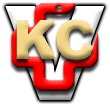 